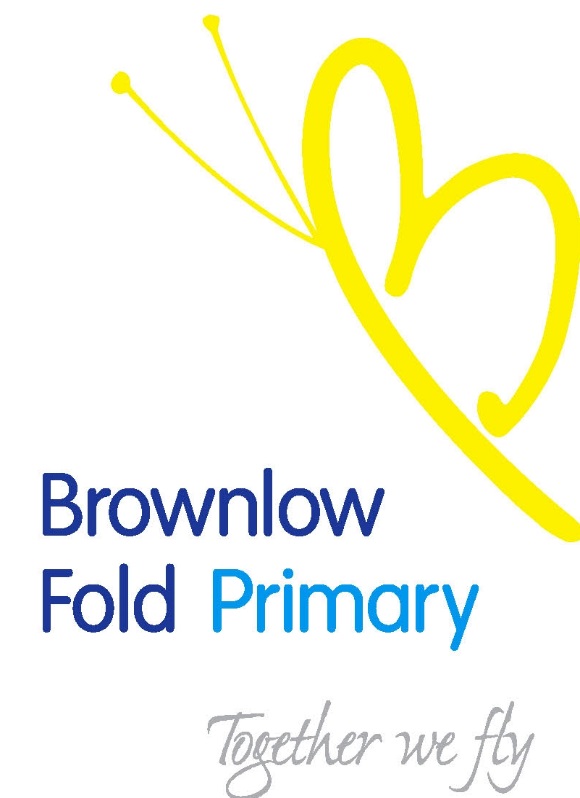 Brownlow Fold Recruitment and Selection ofEYFS / KS1 TEACHERMAY 2017ContentsCovering letter from HeadteacherDetails of Application & Selection ProcessFixed Term EYFS / KS1 Teacher Post Job Description and Person SpecificationsApplication Form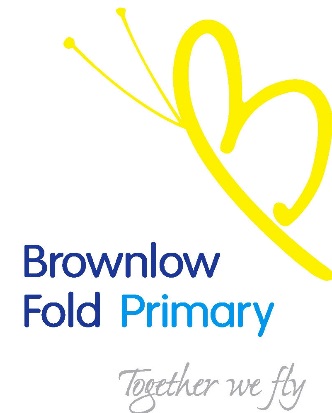 23rd May 2017Dear Applicant, Post of: Fixed Term EYFS / KS1 TeacherThank you for your interest in this post at our school. The Governors and Head teacher are looking to appoint an excellent, enthusiastic and dedicated teacher to work within our EYFS / Key Stage One.We are looking for a teacher who:Has high expectations of children’s achievements and behaviour.Has a passion for learningIs well organisedEnjoys working as part of a team.Has a variety of curriculum strengths and interests.Brownlow Fold is a friendly and truly diverse community where:“The progress that children make in the early years remains good and is improving.”“The leaders of English and the early years have an accurate and detailed understanding of the areas they lead. They have a clear vision and passionate commitment to ensuring that pupils get the best education possible. Their actions are appropriate and have a positive impact.”“Pupils receive well-matched challenges that develop good attitudes to learning and result in better achievement, particularly in mathematics and writing.” “Pupils are attentive and eager learners who demonstrate good conduct and manners.” (all Ofsted 2016).Our children are polite and well mannered and our staff are very hardworking, we are committed to enabling our children to achieve their very best. Although we have tried to make the information in this pack as helpful as possible in telling you about the school prospective candidates are warmly invited to visit the school. Please ring to arrange an appointment.We look forward to hearing from you.Miss J. Hignett,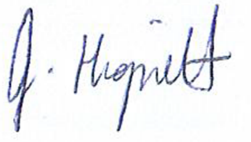 Headteacher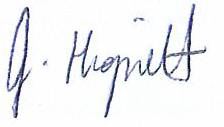 Details of Application and Selection Process:Full Time, Fixed Term Post EYFS / KS1 TeacherKey Deadlines:Closing date for applications is  Noon on  Monday 5th June Shortlisting will be on  Monday 5th June Observations will be on Friday 9th June Interviews will be on Monday 12th June Following the shortlisting process, successful candidates will be invited for interview. The interview process will involve a panel interview.The successful candidate will be informed soon after the decision has been made.Unsuccessful candidates will get the opportunity to obtain verbal feedback from the Head Teacher.If after reading this documentation, you feel that you meet the specification for the post, and can meet the challenges facing the school, we would like to hear from you.Please send your completed application form, together with a supporting statement to:		Miss J Hignett		Brownlow Fold School		Darley Street		Bolton		BL1 3DX		Tel: 01204 33351              E-mail: office @brownlow-fold.bolton.sch.ukBROWNLOW FOLD PRIMARY SCHOOL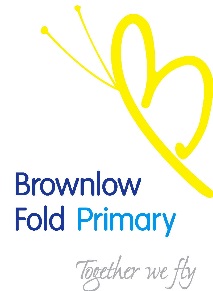 JOB DESCRIPTIONTitle         	Class Teacher – Full TimeSalary Grade 	Main Scale Purpose of the JobTo be a primary school teacher Directly responsible to:The Head Teacher, the Deputy Head Teacher and the Governing Body.Principal ResponsibilitiesThe professional duties of a teacher are those set out in the current Teachers' Pay and Conditions document.Main DutiesThose duties listed in the current Teachers' Pay and Conditions document.Meeting Performance Management objectivesPastoral DutiesTo take a role with regard to discipline and pastoral care within the framework of the agreed and adopted policiesTo offer support and guidance to staff, parents and pupilsAcademic DutiesTo act as lead subject co-ordinator for a designated area throughout schoolTo work collaboratively with a subject based team if appropriateCustomer CareTo provide quality services that are what our parents/carers and pupils want and need To give parents/carers and pupils the opportunity to comment or complain if they need toTo work with parents/carers and pupils and do what needs to be done to meet their needsTo inform the Head Teacher about what parents/carers and pupils say in relation to the services deliveredContinuing Professional DevelopmentTo make every effort to access development opportunities and ensure you spend time with the school CPD co-ordinator or your staff development team leader in order to identify your development needs.To be ready to share learning with othersTo participate in five staff training days each academic yearValuing DiversityTo accept everyone has a right to their distinct identity.To treat everyone with dignity and respect and to ensure that what all members of our school tell us is valued by reporting back to the schoolTo be responsible for promoting and participating in the achievement of the school valuing diversity ethosThe post holder may reasonably be expected to undertake other duties commensuratewith the level of responsibility that may be allocated from time to time.Signed : ______________________________________   Date : ______________BROWNLOW FOLD PRIMARY SCHOOLPERSON SPECIFICATION